Οι μαθητές της Ε΄ Τάξης επισκεφτήκαμε, την Τρίτη 2 Φεβρουαρίου 2016, τον Dr.  Πειραματίξ, στο Χαλάνδρι.Εμείς, τα παιδιά γίναμε μικροί και υπεύθυνοι επιστήμονες, συμμετείχαμε ενεργά σε εντυπωσιακά πειράματα ανακαλύπτοντας την ομορφιά της φυσικής και ιδιαίτερα της οπτικής. Αναλάβαμε ρόλους και πρωταγωνιστήσαμε σε πειραματικές διαδικασίες βιώνοντας ευχάριστα την επιστημονική μέθοδο και …. ακολουθώντας τα χνάρια μεγάλων επιστημόνων, ανακαλύψαμε τις ιδιότητες του φωτός και τις εφαρμογές του.Επιπλέον, πήραμε μέρος σε διαγωνισμούς και παιχνίδια γνώσεων και φεύγοντας, αφού ορκιστήκαμε, πήραμε το «πτυχίο» του Μεγάλου Επιστήμονα!!!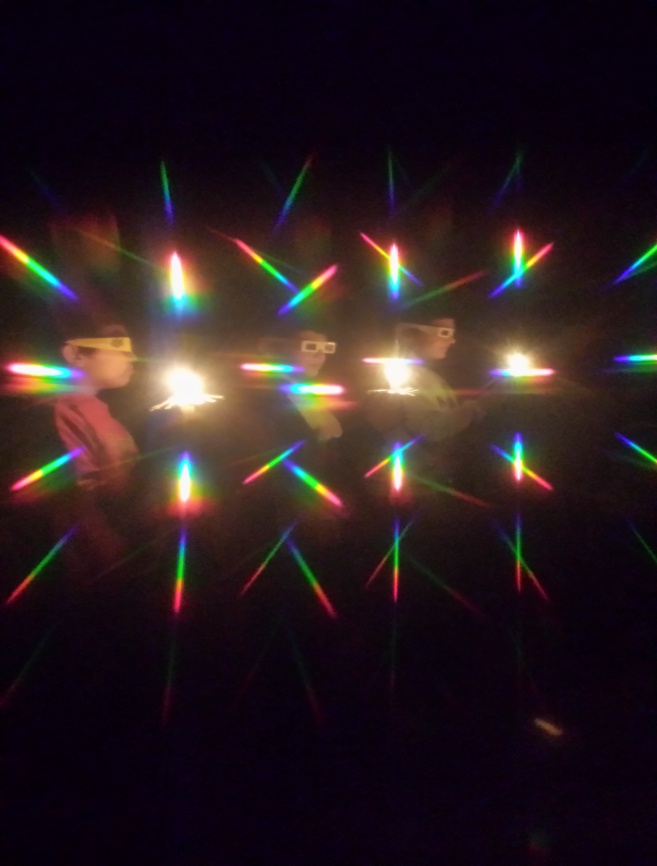 